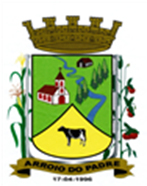 ESTADO DO RIO GRANDE DO SULMUNICÍPIO DE ARROIO DO PADREGABINETE DO PREFEITOA			Mensagem 90/2021Câmara Municipal de VereadoresSenhor PresidenteSenhores VereadoresQuero manifestar-lhes meus cumprimentos quando cumpre encaminhar para apreciação neste Legislativo o projeto de lei 90/2021.	O presente projeto de lei tem por finalidade buscar autorização legislativa para o município o município adquirir e distribuir produtos da alimentação escolar a alunos das escolas municipais.	Considerando que as aulas presenciais nas escolas do município mantêm-se suspensas e ainda quanto a indicação de seu retorno as atividades presenciais, ainda que parcialmente, entende o Poder Executivo ser viável adquirir os produtos da merenda escolar e distribuí-las aos alunos e com isto proporcionando alimentação que poderá ser consumida em época de pandemia.	O município até mesmo já distribui alimentos desta natureza as famílias dos alunos, mas isto com recursos do PNAE – Programa Nacional da Alimentação Escolar, autorizado por Lei Federal.	Neste momento, no entanto, a situação é outra. Pretende-se agora utilizar recursos do MDE – Manutenção do Desenvolvimento do Ensino, fonte 00020, portanto próprios. Por isto, para proceder-se com segurança em relação ao proposto, entendemos importante ter lei autorizado o que pretende-se realizar.	Diante do exposto, entendendo estar presente o interesse público nesta proposta, pede-se tramitação em regime de urgência a mais este projeto de lei.Nada mais a acrescentar.Atenciosamente.Arroio do Padre, 10 de junho de 2021._____________________Rui Carlos PeterPrefeito MunicipalAo Sr.Deoclécio Vinston LermPresidente da Câmara Municipal de VereadoresArroio do Padre/RSESTADO DO RIO GRANDE DO SULMUNICÍPIO DE ARROIO DO PADREGABINETE DO PREFEITOPROJETO DE LEI Nº 90, DE 10 DE JUNHO DE 2021.Autoriza o Município de Arroio do Padre a adquirir e distribuir aos alunos das escolas municipais, produtos da alimentação escolar.Art. 1º Fica autorizado o município de Arroio do Padre a adquirir e distribuir aos alunos das escolas municipais, produtos da alimentação escolar.Parágrafo Único: Os produtos serão adquiridos e distribuídos por aluno, independente de quanto houver por família.Art. 2º Os produtos a serem adquiridos serão distribuídos aos alunos das escolas municipais que manifestarem intenção de receber os kits que serão organizados para a distribuição.Art. 3º O Chamamento para o cadastro dos alunos interessadas dar-se à mediante edital a ser publicado e com ampla divulgação.Art. 4º A aquisição e distribuição de produtos da alimentação escolar nos termos desta Lei será pelo período em que não houver o retorno as aulas presenciais no município, e de acordo com a disponibilidade financeira do programa de alimentação escolar.Art. 5º As despesas decorrentes desta Lei correrão por dotações orçamentarias próprias, constantes no orçamento municipal vinculadas a alimentação escolar. Art. 6º Esta Lei entra em vigor na data de sua publicação.      Arroio do Padre, 10 de junho de 2021.Visto técnico:Loutar PriebSecretário de Administração, Planejamento, Finanças, Gestão e Tributos.                                     Rui Carlos PeterPrefeito Municipal